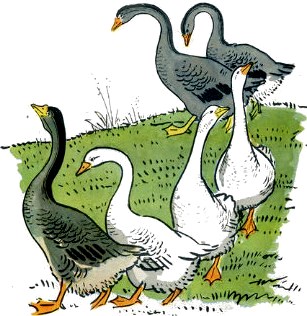 Жил старичок со старушкой. Были у них дочка да сынок маленький. Собрались старики в город и приказывают дочке:– Мы пойдем, дочка, в город, принесем тебе булочку, купим платочек; а ты будь умна, братца береги, со двора не ходи.Ушли старики; девочка посадила братца на травку под окном, а сама побежала на улицу и заигралась. Налетели гуси, подхватили мальчика и унесли на крылышках.Прибежала девочка, глядь – нет братца! Кинулась туда-сюда – нету! Кликала девочка, кликала братца – не откликается. Выбежала в чистое поле – вдали метнулось гусиное стадо и пропало за темным лесом. «Верно, гуси унесли братца!» – подумала девочка и пустилась гусей догонять.Бежала девочка, бежала, видит – стоит печка.– Печка, печка, скажи, куда гуси полетели?– Съешь моего ржаного пирожка – скажу.А девочка говорит:– У моего батюшки и пшеничные не едятся!И побежала дальше.Бежит девочка дальше и видит – стоит яблоня.– Яблоня, яблоня! Куда гуси полетели?– Съешь моего лесного яблочка – тогда скажу.– У моего батюшки и садовые не едятся! – сказала девочка и побежала дальше.Бежит девочка и видит: льется молочная речка – кисельные берега.– Молочная речка – кисельные берега! Скажи, куда гуси полетели?– Съешь моего простого киселика с молочком – тогда скажу.– У моего батюшки и сливочки не едятся!И побежала девочка дальше.Долго бы пришлось бегать девочке, да попался ей навстречу еж. Хотела девочка ежа толкнуть, да побоялась наколоться и спрашивает:– Ежик, ежик, куда гуси полетели?Ежик и показал дорогу девочке. Побежала девочка по дороге и видит – стоит избушка на курьих ножках, стоит поворачивается. В избушке сидит баба-яга, костяная нога, морда глиняная, сидит и братец на лавочке у окошка, золотыми яблочками играет. Подкралась девочка к окну, схватила братца и побежала домой. А баба-яга кликнула гусей и послала их за девочкой в погоню.Бежит девочка, а гуси совсем ее нагоняют. Куда деваться? Прибежала девочка к молочной речке с кисельными берегами:– Реченька, голубушка, укрой меня!– Съешь моего простого киселика с молочком.Похлебала девочка киселика с молочком. Тогда речка спрятала девочку под крутой бережок, а гуси мимо и пролетели.Выбежала девочка из-под бережка и побежала дальше, а гуси ее увидали и опять пустились в погоню. Что делать девочке? Прибежала она к яблоньке:– Яблонька, голубушка, спрячь меня!– Съешь моего лесного яблочка, тогда спрячу.Нечего девочке делать – съела она лесного яблочка. Яблонька закрыла девочку ветками; гуси и пролетели мимо.Вышла девочка из-под яблони и пустилась бежать домой. Бежит, а гуси опять ее увидали – и ну за ней! Совсем налетают, крыльями над головой машут. Чуть-чуть добежала девочка до печки:– Печечка, матушка, спрячь меня!– Съешь моего ржаного пирожка, тогда спрячу.Поскорей съела девочка ржаного пирожка и залезла в печь. Гуси пролетели мимо.Вылезла девочка из печки и пустилась домой во весь дух. Гуси опять девочку увидали и опять погнались за нею. Вот-вот налетают, крыльями по лицу бьют, того и гляди, братца из рук вырвут, да изба-то была уже недалеко. Вбежала девочка в избу, проворно двери захлопнула и окошки закрыла. Покружились гуси над избой, покричали, да так ни с чем и полетели к бабе-яге.Пришли домой старичок и старушка, видят – мальчик дома, жив и здоров. Подарили девочке булочку и платочек.